Information provided in response to this consultation, including personal information, may be subject to publication or disclosure in accordance with the access to information regimes, primarily the Freedom of Information Act 2000 and the Data Protection Act 1998.If you want all, or any part, of your response to be treated as confidential, please explain why you consider it to be confidential.If a request for disclosure of the information you have provided is received, your explanation about why you consider it to be confidential will be taken into account, but no assurance can be given that confidentiality can be maintained. An automatic confidentiality disclaimer generated by your IT system will not, of itself, be regarded as binding on the Department.The Department will process your personal data (name and address and any other identifying material) in accordance with the Data Protection Act 1998, and in the majority of circumstances, this will mean that your personal data will not be disclosed to third parties.If your enquiry is related to the policy content of the consultation you can contact The Department on:Telephone: 0370 000  2288e-mail: Foreign.LANGUAGES@education.gsi.gov.ukIf you have a query relating to the consultation process you can contact the Public Communications Unit on:Telephone: 0370 000 2288Or via the Department's 'Contact Us' page.Please mark an X in one box below that best describes you as a respondent.1 Do you have any comments on the draft Order attached at Annex 1?  2 a) Do you agree with the Government's proposal to require primary schools to teach one or more of French, German, Italian, Mandarin, Spanish or a classical language (Latin or Ancient Greek) at Key Stage 2?2 b) Please explain the reasons for your answerThank you for taking the time to let us have your views. We do not intend to acknowledge individual responses unless you place an 'X' in the box below.Please acknowledge this reply 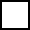 Here at the Department for Education we carry out our research on many different topics and consultations. As your views are valuable to us, would it be alright if we were to contact you again from time to time either for research or to send through consultation documents?All DfE public consultations are required to meet the Cabinet Office Principles on ConsultationThe key Consultation Principles are:departments will follow a range of timescales rather than defaulting to a 12-week period, particularly where extensive engagement has occurred beforedepartments will need to give more thought to how they engage with and consult with those who are affectedconsultation should be ‘digital by default', but other forms should be used where these are needed to reach the groups affected by a policy; andthe principles of the Compact between government and the voluntary and community sector will continue to be respected. Responses should be completed on-line or emailed to the relevant consultation email box. However, if you have any comments on how DfE consultations are conducted, please contact , DfE Consultation Coordinator, tel: 0370 000 2288 / email: carole.edge@education.gsi.gov.ukThank you for taking time to respond to this consultation.Completed questionnaires and other responses should be sent to the address shown below by 16 December 2012You can respond to the consultation by completing the response form and emailing it to Foreign.LANGUAGES@education.gsi.gov.uk  or sending it by post to:

Send by post to:  Public Communications Unit, Area 1C
.Consultation on (1) the draft Order making Foreign Languages a statutory subject for Key Stage 2; and (2) a proposal to require schools teach one or more of seven languages at Key Stage 2Consultation Response FormThe closing date for this consultation is: 16 December 2012
Your comments must reach us by that date.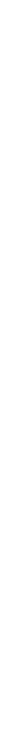 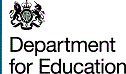 Please tick if you want us to keep your response confidential.Reason for confidentiality:Reason for confidentiality:Name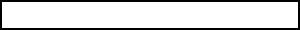 Organisation (if applicable)Address: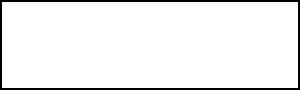 Primary SchoolSecondary SchoolAcademy/Free SchoolSubject AssociationParentYoung PersonHigher EducationEmployer/Business SectorLocal AuthorityOrganisations representing school teachersOtherYesNoNot SureYesNo